ESPERO QUE VOCÊS ESTEJAM BEM ESTOU COM SAUDADES DE VOCÊ, MAS PRECISAMOS NOS CUIDAR.NESTE MÊS DE MAIO ESTAREMOS TRABALHANDO COM A SEQUÊNCIA DIDÁTICA: HÁBITOS ALIMENTARES E HÁBITOS DE HIGIENE.AULA 01PEÇA PARA UM FAMILIAR LER PARA VOCÊ A LITERATURAO SANDUÍCHE DA MARICOTA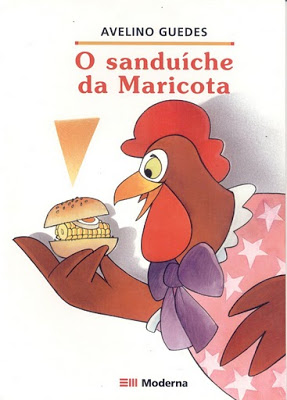 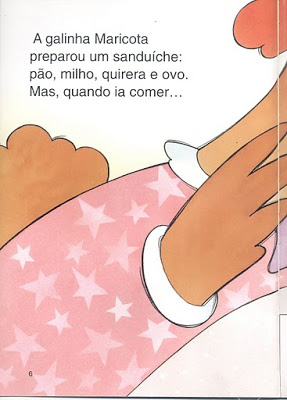 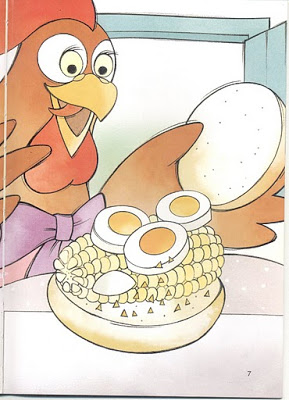 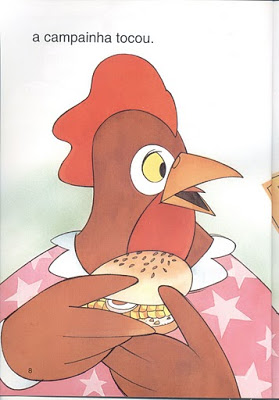 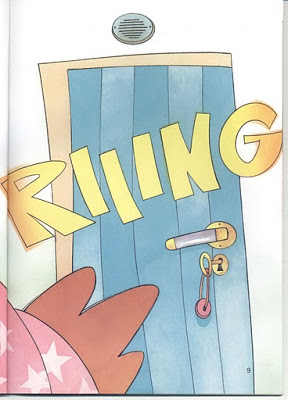 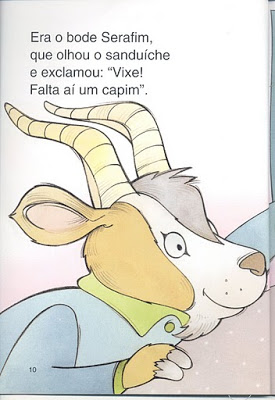 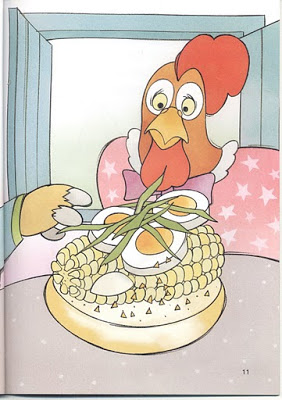 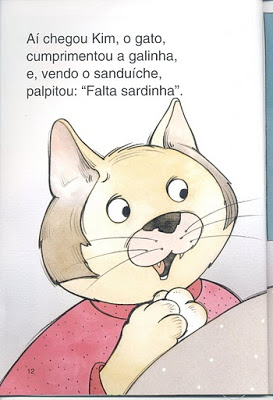 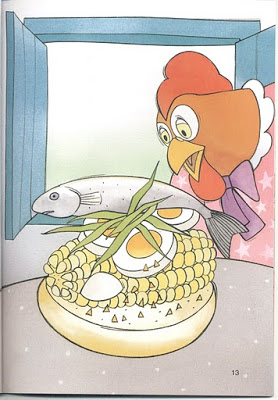 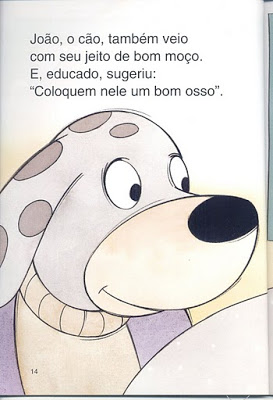 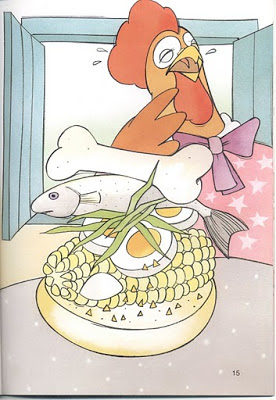 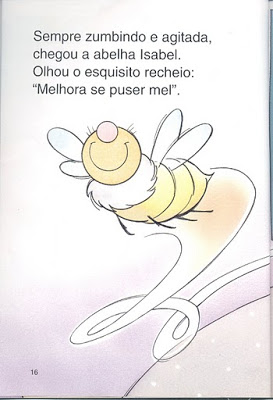 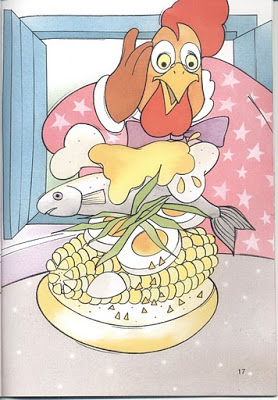 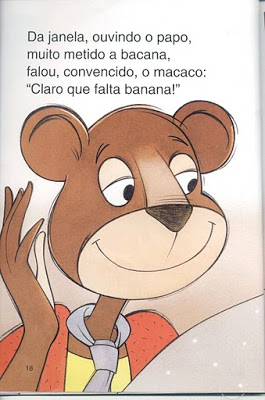 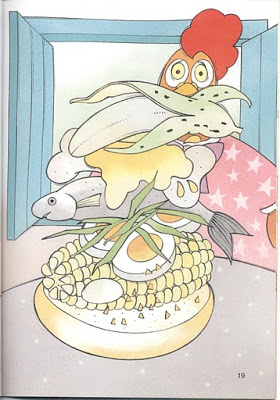 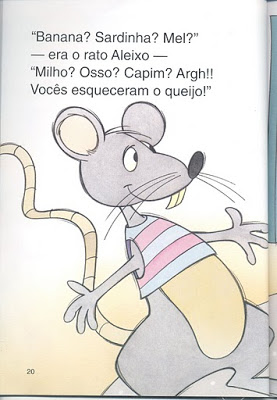 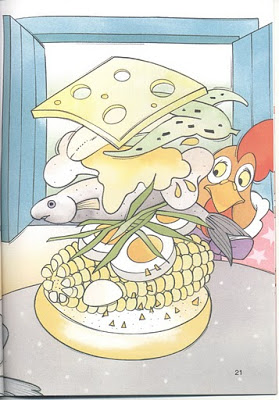 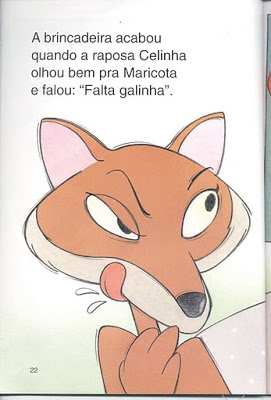 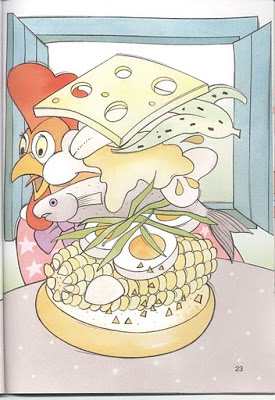 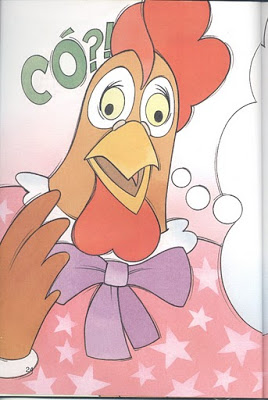 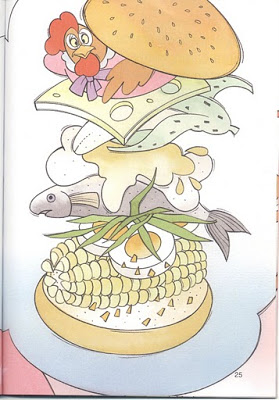 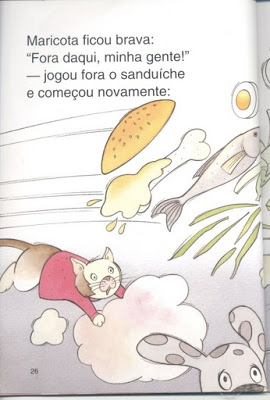 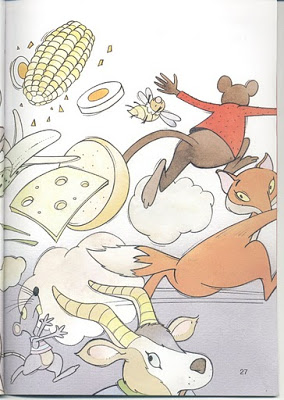 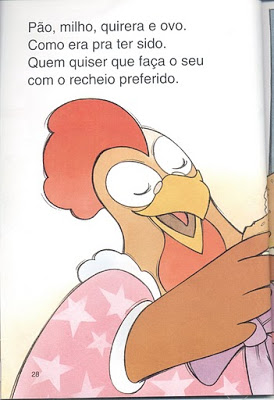 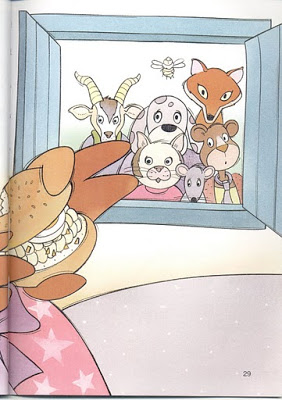 DE ACORDO COM A HISTÓRIA QUE VOCÊ LEU. FAÇA O TEU SANDUÍCHE SAUDÁVEL E COLOQUE DENTRO DE UMA LINDA CESTA. PODE SER FEITO COM MASSA DE MODELAR OU COM RECORTE. PODE USAR OUTROS MATERIAIS, USE SUA CRIATIVIDADE. 